SINGLET:  WOOL 4-PLY Premmie			24 January 2021Hand-knit Instructions from Jean Miles, CWA.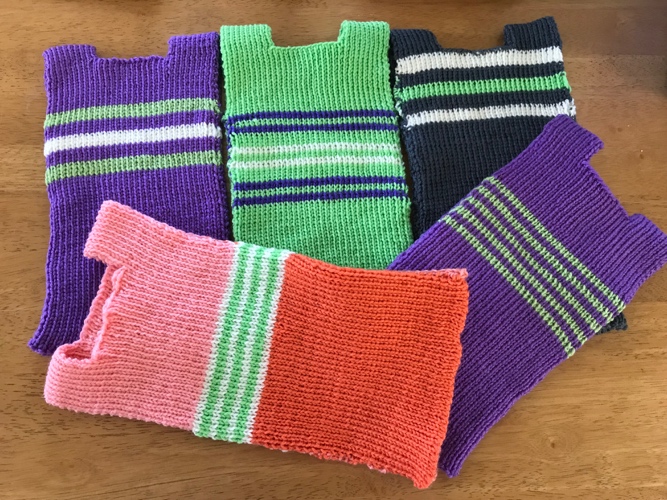 Cast on 64 stitches. Knit 9 inches in 2:2 rib. Cast off 26 stitches in middle of row for neck. Knit 1 ½ inches to go over shoulders. Cast on 26 in the middle of the row and knit 9 inches. Cast off.Colours, stripes etc. OK. Passap instructions: 1	Cast on 64 sts for 1:1 rib, Zigzag T 1 ½, 2 rows circular CX T 2 ¾. (=RC 3)2	Rib 1:1, T 4 ¾ to RC 86. (Back of singlet completed.)Cast off centre 26 sts and work shoulder straps on 19 sts each end, thus: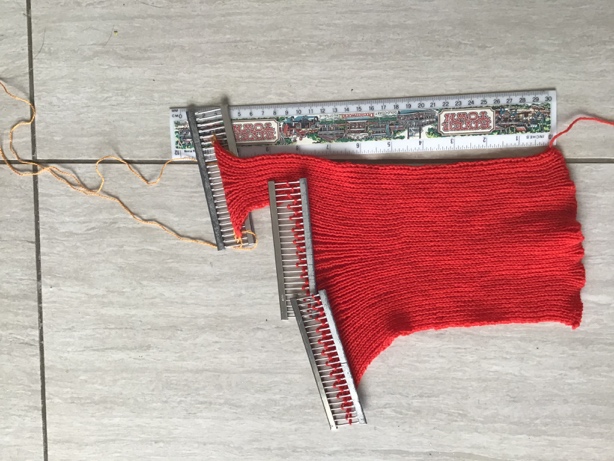 3	Transfer all stitches to front bed.  Put out of work all but 19 stitches at right. Or Put on waste yarn/dekker combs (Passap).4	Rearrange these 19 stitches for 1:1 rib. Work 17 rows. Break yarn. Transfer to front. As in (3), take off.5	Replace centre 26 stitches from holder, unravel and cast off, holding last st to knit with shoulder.6	Return rem 19 from holder and unravel. Transfer for 1:1 rib, 17 rows of second shoulder. Leave stitches in place. Yarn is at left.7	For FRONT, return 19 stitches from waste yarn or holder to RHS. Transfer for 1:1. Bring up central 26 needles for 1:1. Work one row, then twist each of the 26/ E-wrap. Continue in 1:1 rib to RC 83. 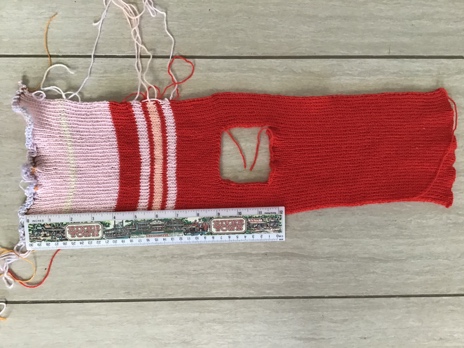 8	Transfer to front, then Cast off, or onto waste yarn to cast off by hand. Finish off ends, and stitch side seams.